EXPORT PROCESSING ZONES AUTHORITY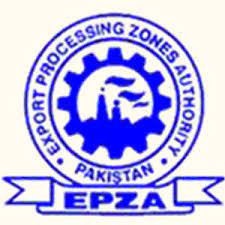 (ADMINISTRATION DIVISION)BIDDING DOCUMENT FOR PRINTING OF FOUR COLOR EPZA YEAR BOOK.Landhi Industrial Area Extension, Mehran Highway, Karachi-75150 Pakistan.UAN: 111-777-222 Tel: (92-21) 99208039, 99208041 – 44 Fax: (92-21) 99208011E-mail: info@epza.gov.pk Website: www.epza.gov.pkAdmin/YB/2021-22							Dated: 27-06-2023NOTICE INVITING TENDER (NIT) FOR FOUR COLORS YEAR BOOKExport Processing Zones Authority (EPZA) invites sealed bids from reputable Firms /Publishers/ Printers / Contractors registered with Income Tax, sales Tax, Sindh Board of Revenue (SRB) and  placed in  active tax payers list (ATL) of Federal Board of Revenue (FBR) for printing /publication /contractors etc.2.	Bidding documents, containing detailed terms and conditions, etc., are available at EPZA Head office and can be obtained from the office of Manager / Dy. Manager (Admin) from 03rd July, 2023 to 17th July, 2023 from 09.00 AM to 05 PM. The interested Firms /Publishers/ Printers / Contractors may purchase the tender document through a written request to undersigned at cost of Rs 500/-(Five) hundred cash (nonrefundable). Bidding documents can also be downloaded from PPRA and EPZA websites www.ppra.org.pk and www.epza.gov.pk free of cost.3.	The bids, prepared in accordance with the instruction in the bidding documents must reach on or before 18th July, 2023 at 11.30 AM and bids will be opened KEPZ Conference room in presence of bidders who wish to attend.4.	In case of announcement of Public Holiday or any unfavorable circumstances, the tenders / bids will be submitted and opened on next working day, other terms & conditions venue and time will remain same as mentioned in this notice.5.	EPZA reserves the right to accepts or reject any or all bids in purview of PPRA Rules.							      (Engr. Nasir Hidayat Khan)                                                                                                           Secretary EPZA                                                                                                           021-99208010TABLE OF CONTENTSEXPORT PROCESSING ZONES AUTHORITYImportant Note:The bidders are expected to examine the Bidding Documents, including all Instruction, forms, terms and conditions, specifications and charts. Failure to furnish all information required by the Bidding documents or submission of a Bid not substantially responsive to the Bidding documents in every respect may result in the rejection of the Bid.Bidders must ensure that they submit all the required documents indicated in the Bidding Documents without fail. Bids received without, undertakings, valid documentary evidence, supporting documents and the manner for the various requirements mentioned in the Bidding Documents or test certificates are liable to be rejected at the initial stage itself. The data sheets, valid documentary evidence for the critical components as detailed hereinafter should be submitted by the Bidder for scrutiny. Applicability of Public Procurement Regulatory Authority (PPRA) Rules, 2004. This Bidding Process will be governed under PPRA Rules, 2004, as amended from time to time and instructions of the Government of Pakistan received during the completion of the project.INSTRUCTIONS TO TENDERS:Karachi Export Processing Zone, a leading and fast growing Public Sector organization in Pakistan invites sealed tenders for printing of EPZA Year Book 2021-22.Tenders shall be prepared and submitted in accordance with the instruction set for their and presentation of the tender implies full acceptance on the part of the tenders.COST OF TENDER DOCUMENTS:EPZA documents can be obtained from the office of Manager / Deputy Manager (Administration /office) at Export Processing Zones Authority Head office, Landhi, Karachi on cash payments of Rs. 500/= (Five hundred) non-refundable.RIGHT TO REJECT TENDER:EPZA does not bind itself to accept the lowest or any bid and can be reject any or all bids in light of PPRA Rules.EARNEST MONEY:The original tender shall accompanied by the amount of earnest money @ 2% in the form of Pay order / Bank Draft drawn from any Scheduled Bank of Pakistan. The purpose of earnest money is to guarantee that the tenderer who receives the notice of award enter into contract with the Authority, for Printing of EPZA Year Book 2021-22, and complete the work satisfactory. Should the tenderer fails to enter into contract and carry out the work for any reason, EPZA will forfeit the tenderer earnest money.Earnest money of the successful tender shall be returned on completion of the work. The earnest money of un-successful tenderer shall be returned after the award of purchase order to the successful bidder. No tender will be accepted without earnest money.FORM OF TENDER:TENDER Form must be signed by tenderer and duly stamped. Incomplete tenders are liable to rejection. The original tender shall be enclosed into an envelope properly sealed and filled out with the tenders name and address and delivered on or before the date and time given in the tender notice either in person or sent by registered Post / TCS on the following address:						Manager / Dy. Manager (Administration)Export Processing Zones AuthorityLandhi Industrial Area Extension,Mehran Highway, Landhi,Karachi.Tenderers are responsible for ensuring that tender document reach to EPZA in time. Tenderers of Authority’s order. In case of failure the part of supplier to complete the supply within stipulated time, the contractor will subject to liquidated damages as specified in General conditions.COMPLETION TIME:The supply of EPZA Year Book to be completed within 30-days from the date of authority’s order. In case of failure on the part of supplier to complete the supply within stipulated time, the contractor will be subject to liquidated damages as specified in General condition.GENERAL CONDITION:The firms registered with sales Tax and Income tax department only are eligible to apply for the tender.The tender should be properly sealed with wax.Tenderers are required to quote the rate against each item separately either on their company letter-head or tender documents.Tenderers will be bound to supply the whole Printing EPZA Year Book 2021-22, within specified time. In case of delay, in supply of items on time L.D Clause will be impose @ 0.1% per day of the tender cost to maximum 10% of Awarded Cost.The copies of GST Registration and tax NTN Certificates must be produced by the tenderer.Tenderers are required to provide an undertaking to the effect that if at a later stage the material supplied is found sub-standard or defective, the same will be replaced free of cost.Tenderers have to confirm that they have been black-listed / debarred from any Government department previously.Late submission of tender or any conditional tender will not be accepted by Authority.The bidders have to deposit Earnest Money @ 2% of the total amount in the shape of Pay Order/Bank Draft in favor of EPZA from any scheduled bank. The offer without earnest money will not be entertained. The earnest money of un-successful bidders will be returned after the award of contract to successful bidder.The bidders are required to provide the sample before opening the tender.Failure to submit the tender in the manner prescribed in the invitation to this tender shall render the tender liable to be ignored as per PPRA Rules.EPZA reserves the right to decrease or increase the quantity at quoted rates and also cancel/reject any or all tenders without assigning any reason as per PPRA Rules.The final payment will be made by EPZA after deducting the Government applicable taxes i.e. GST and income tax etc. at the prescribed rates.We have read and understood the above terms and conditions and are accepted to us.Signature of Tenderer.______________________Name with Designation.______________________Name of Company.__________________________Telephone No.______________________________(Tender Application Form)							Dated: ___________________The, Manager / Deputy Manager (Administration)Export Processing Zones AuthorityLandhi Industrial Area ExtensionMehran Highway, Landhi,Karachi.Dear Sir,Subject:	SUBMISSION OF TENDER FOR SUPPLY OF PRINTING EPZA YEAR BOOK:	Having examined the instructions to Tenderers and General Terms and Conditions for supply of 500 Printing EPZA Year Book 2021-22, for Rs.________.We the undersigned offer our services to supply the same to EPZA. Detail of quantity and rates including all applicable taxes are enclosed herewith.	We undertake to deliver the EPZA within (30-days) of receipt of Authority’s order.	We agree to abide by and fulfill all the terms and conditions contained in the General conditions, and aware of the fact that in case of our failure to the contractual conditions, our earnest money will be forfeited.	We understand and also agree that EPZA is not bound to accept the lowest or any tender and may reject any/all tenders without assigning any reason.									Yours FaithfullySignature & SealSPECIFICATIONS FOR THE PRINTING OF EPZA RELATED YEAR BOOK 2021-22Size					:	A/4 (8.15 x 11.2)No. of Pages.				:	274 approx. (Each Book)Volume of Books			:	500 Books.Type-setting / Composing		:	Font: 12 pt. Calisto MT for English 							Book;						Leading: Auto		Most of the times soft copy of text of 		the English book will be provided by 			the Secretary secretariat.Paper					:	Imported Matt 128 GmTitle Cover				:	Art Card 310 gm Imported with plastic 						Lamination.Title					:	Both side 4+4 Colour printingDesigning of Photos			:	Re-format in Adobe Photoshop. Proof Reading			:	First proof of the book is to be checked 						by the Supervisor (Chairman 								Secretariat). Final proofs are to be 							thoroughly checked by the Printer 							himself to ensure that all corrections, 						alterations, additions and deletions, 							etc, are carried out. Final printing must 						be error free in all respects. Mode of Printing			:	Four (04) Clour CTP (Computerized 							Plate Process)Soft Copy				:	Open file (MS Word) and PDF file of the 						publication must be supplied by the 							printer.Binding				:	Left Hand GB.Date of Issue:Receipt No:Tender No:Admin/YB/2021-22Last date for receipt of duly filled in tenders:18-07-2023, 11:30 AMDate and Time of the opening of Bids:18-07-2023 , 11:30 AMCost of Tender Fee:Rs. 500/=S. #.CONTENTSPAGE #.1Important Note012Instructions To Tenders023Cost Of Tender Documents024Right To Reject Tender025Earnest Money026Form Of Tender037Completion Time038General Condition03-049Tender Application Form0510Specifications 06